Муниципальное дошкольное образовательное учреждение  детский сад «Тополёк»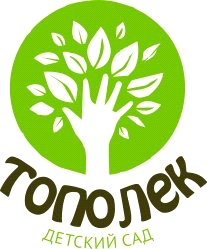 Сценарий новогоднего утренника для детей раннего возраста группы «Ягодка»«Зимнее чудо»Возраст детей: 1-2 годаВоспитатели: Ильина А.И.,Терехова Н.А.г. Мышкин2021-2022уч.г.Сценарий новогоднего утренника для детей раннего возраста«Зимнее чудо»Действующие лица: ВедущийСнегурочкаЗаяц (мальчик старшей группы)Лисичка (девочка подготовительной группы)Музыкальное оформление:Кукутики «В лесу родилась ёлочка»; Хоровод «Маленькой ёлочке холодно зимой»; Танец зайчиков «Маленькие зайки сели на лужайке»; «Ручками мы хлопнем да-да-да-да».Атрибуты:КолокольчикМорковки (игрушки)Снежки с тарелкой/подносом/корзинойКоробочка с угощением.Ход праздникаВедущий:  Что за праздник к нам идёт?                   К нам стучится Новый год!                  У новогодней ёлочки зелёные иголочки                  И снизу до верхушки – красивые игрушки,                  Висят на ветках шарики, волшебные фонарики,                  И бусы, и снежинки, и голубые льдинки,                  Усыпаны ветки пушистым снежком…                  Мы песенку ёлочке нашей споём!Песня («Группа «Кукутики» «В лесу родилась елочка» )Ведущий: Ой, ребята, посмотрите, какой красивый колокольчик висит на нашей      ёлочке! Наверное, этот колокольчик волшебный: если им позвенеть – к нам на праздник придут сказочные гости. Чтобы было веселей, позовём к себе гостей? Звенит колокольчиком.Появляется СнегурочкаСнегурочка: Здравствуйте ребятишки, девчонки и мальчишки!
Я Мороза не боюсь - ведь я Снегурочкой зовусь!
С Новым Годом поздравляю, счастья, радости желаю.                            Как красиво, посмотрите! А потанцевать хотите?Хоровод «Маленькой ёлочке холодно зимой…»
Ведущий. Ну что, мои друзья, чтобы было веселей, позовём ещё гостей?                      Ведущая звенит колокольчиком. В зал вбегает Зайка.Зайка.      Вот я зайчик в белой шубкеК вам на праздник прискакал.Опоздал я на минуткуК вам дорожку я искал!Эй, девчонки и мальчишки,Будьте другом вы зайчишке.Будем петь и танцеватьВместе Новый год встречать!                Ведущая. Зайчик, у нас на празднике все ребята добрые, весёлые, оставайся у нас?Зайка.      Что ж, у вас я остаюсь, я ребяток не боюсь!                 Буду с вами я играть, песни петь и танцевать.                 Можно?Ведущая. Конечно, Зайчишка, оставайся! Давай вместе с нами потанцуем?  ( танец зайчиков с морковками)Танец с морковками «Маленькие зайки сели на лужайке»
"Зайчики" стоят врассыпную по залу или в кружочке. У каждого морковь (игрушка) в руках, за спиной.
Ведущая.  Как весело, как весело, как радостно кругом!                 Давайте же еще друзей на праздник позовём!                    Ведущая звенит колокольчиком. Вбегает Лисичка.Лисичка: Я, ребята, собиралась, наряжалась целый час, чтобы весело всем было поиграем мы сейчас.Игра в снежки-Я подброшу снежки высоко, Полетят снежки далеко.А ребятки снежки соберут и на тарелочку мне принесут.                        (дети собирают снежки на тарелочку)Ведущий.  Интересно, а что еще может наш волшебный  колокольчик?                                   Ведущая звенит колокольчиком.Снегурочка: А может он и елочку нашу разбудит?                                   Игра «Ёлочка свети!»
-Если дунем мы сейчас, огоньки погаснут враз! Дети дуют, ёлочка гаснет.
-Наша ёлка крепко спит, огоньками не блестит. Все в ладоши хлопать будем, нашу ёлочку разбудим! (загорается)
-Если дунем мы сейчас, огоньки погаснут враз! Дети дуют, ёлочка гаснет.
-Всё мы громко топать будем, нашу ёлочку разбудим! (елка загорается)
Рядом с ёлкой в парочки встаём и пляску «Да-да-да»(муз.сопровождение) танцевать начнём!:
1. Ручками мы хлопнем — да-да-да-да! Да еще прихлопнем — да-да-да-да!
Ножками мы топнем — да-да-да-да! Да еще притопнем – да-да-да-да!
2. Ручками помашем — да-да-да-да!
Весело попляшем — да-да-да-да! (пляска повторяется 2 раза)
Снегурочка: Колокольчиком звеним. Наша елочка,гори!Наша ёлочка проснулась, всем ребяткам улыбнулась
Ведущая: Смотри, Снегурочка! Под ёлочкой коробочка стоит, а на ней бант блестит!
Коробку вместе мы откроем – посмотрим - что же там такое?..
(достаёт из коробки угощение)Снегурочка: Вот и праздник новогоднийНам заканчивать пора,Много радости сегодня,Вам желаю, детвора!С Новым годом!

